TERMES DE RÉFÉRENCE POUR L’ACQUISITION DES EQUIPEMENTS ET MATERIELS INFORMATIQUES AU PROFIT DU CENTRE 4C, ISET SILIANA1. CONTEXTEDans le cadre du Modernisation de l’Enseignement Supérieur en soutien à l’Employabilité (PROMESSE) financé en partie par l’accord de prêt n° 8590-TN entre la Banque Internationale pour la Reconstruction et le Développement (BIRD) et le Ministère de l’Enseignement Supérieur et de la Recherche Scientifique (MESRS), Institut Supérieur des Etudes Technologiques de Siliana a bénéficié d’un projet PAQ-4CDans ce cadre, l’Institut Supérieur des Etudes Technologiques de Siliana invite, par la présente demande, les entreprises intéressées à manifester leur intérêt pour la fourniture des équipements et matériels informatiques.2. OBJECTIFS DE LA MISSIONLes objectifs de la mission sont:ARTICLE 3 : Réception et mise à l’essai des équipements :La réception est prévue à 30 jours après la date de réception de bon de commande de la part du fournisseur et assurée par le comité de réception des offres.Le fournisseur doit fournir toute la documentation relative aux différents équipements retenus et assurer la prise en main de ce matériel aux enseignants présents à cet effet.ARTICLE 4 : Variation des prix :La présente consultation est à caractère ferme et non révisable.ARTICLE 5 : Participation et sélection des offres :Chaque soumissionnaire peut participer à un ou la totalité des articles selon ses capacités, la sélection se fait par article et les fournisseurs sélectionnés qui ont respecté les caractéristiques techniques seront maintenues et par la suite le choix se fait par le moins disant.ARTICLE 6 : Mode de paiement :Le paiement définitif se fera après réception provisoire des équipements, sans aucune réserve, sur présentation du bon de commande et de la facture en quatre exemplaires signés et approuvés par l’administration et par l’entreprise.ARTICLE 7 : Variation en nature et en quantité admise :La commission de dépouillement est passible d’accepter ou de rejeter des articles et de diminuer les quantités correspondantes qui sont inscrites dans le cahier des charges sous prétexte d’insuffisance du budget réservé à cette consultation.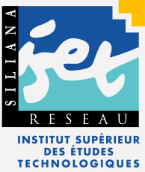 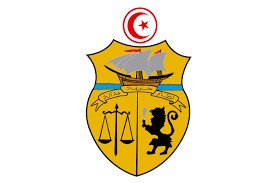 REPUBLIQUE TUNISIENNEMINISTERE DE L’ENSEIGNEMENT SUPERIEURET DE LA RECHERCHE SCIENTIFIQUEProjet PROMESSE - PAQ 4C 01/2023ArticlesDésignationQuantitéOrdinateur de bureauTYPE : PC de BureauFréquence Processeur ≥ 2.8 GHz Mémoire Cache : 12 MoMEMOIRE ≥ 8 MoType Mémoire : DDR4TAILLE DE L'ECRAN ≥ 21.5"DISQUE DUR : 1 To HDDConnecteurs : 2 x ports USB 3.0, 4 x ports USB 2.0, 1 x HDMI, 1 x VGA, 1 x RJ45CONNECTIVITE SANS-FIL : Wi-FiGARANTIE : 1 an12Vidéo projecteurTechnologie de Projection : 3LCDLuminosité : 3600 LumensSortie Luminosité Couleur : 3.600 lumen - 2.235 lumen (économie) conformément à la norme ISO 21118:2012Résolution Native : WXGARésolution :WXGA, 1280 x 800, 16:10Taille d'image	 : 33 pouces - 320 poucesRapport de Contraste : 15.000 : 1Connecteurs : USB 2.0 type A, USB 2.0 type B, Entrée VGA, Entrée HDMI, Entrée composite, Entrée RCAGARANTIE : 2 ans07Climatiseurs chaud/froidCapacité : 1200 BTU Chaud / FroidAlimentation : 1Ph, 220 – 240 V – 50 HzCourant (refroidissement / en pompe à chaleur) : 4,5Puissance absorbée mode froid : 1256 WattsGarantie : 3 ans03DRESSE PAR LA Direction DE L’institut superieur des etudes technologiques de SILIANAsiliana LE, ..........................LU ET ACCEPTE PAR LE SOUMISSIONNAIRE………………… LE,............................